«10» января 2019 годаОт обязанности предоставлять обеспечение заявок освобождены все государственные и муниципальные учрежденияФедеральным законом от 27 декабря 2018 г. № 502-ФЗ «О внесении изменений в Федеральный закон «О контрактной системе в сфере закупок товаров, работ, услуг для обеспечения государственных и муниципальных нужд» часть 6 статьи 44 указанного Федерального закона изложена в новой редакции, в соответствии с которой требование об обеспечении заявки относится ко всем участникам закупки, за исключением государственных, муниципальных учреждений, которые не предоставляют обеспечение подаваемых ими заявок.Указанные изменения вступили в силу с 27 декабря 2018 года.Ранее от обязанности предоставлять обеспечение заявок были освобождены только казенные учреждения.Прокурор Нижневартовского района 			            С.В. Филипенко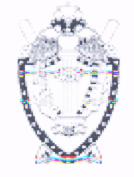 ПРОКУРАТУРА Нижневартовского районаХанты-Мансийского автономного округа - Югры